INDICAÇÃO Nº 2284/2018Indica ao Poder Executivo Municipal que efetue serviços de substituição de árvore, localizada no Jardim Mollon.Excelentíssimo Senhor Prefeito Municipal, Nos termos do Art. 108 do Regimento Interno desta Casa de Leis, dirijo-me a Vossa Excelência para sugerir que, por intermédio do Setor competente, que seja executado serviços substituição de árvore podre, na Rua do Mercúrio, 234, próximo à Rua da Prata Jardim Mollon.Justificativa:Moradores já não tem sossego quando chove ou venta muito forte. A espécie não serve para abrigar veículos em dias de sol muito forte, pois além do perigo da árvore cair a qualquer momento já não possui folhas, pedem a substituição da espécie urgente.Plenário “Dr. Tancredo Neves”, em 16 de março de 2.018.Gustavo Bagnoli-vereador-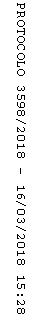 